 Área:  Educación Física Recreación y  Deporte Grado: 2°Periodo: IIIResponsable (s): Germán Arley Córdoba  Herrera Responsable (s): Germán Arley Córdoba  Herrera Responsable (s): Germán Arley Córdoba  Herrera Ámbitos conceptuales: Ejecución de  actividades  y desplazamientos con diferentes elementos.-Desarrollo de relevos y mini competencias en distintos espacios.-Ejecución de actividades de control y dominio corporal rollos adelante y atrás y posiciones invertidas.Ámbitos conceptuales: Ejecución de  actividades  y desplazamientos con diferentes elementos.-Desarrollo de relevos y mini competencias en distintos espacios.-Ejecución de actividades de control y dominio corporal rollos adelante y atrás y posiciones invertidas.Ámbitos conceptuales: Ejecución de  actividades  y desplazamientos con diferentes elementos.-Desarrollo de relevos y mini competencias en distintos espacios.-Ejecución de actividades de control y dominio corporal rollos adelante y atrás y posiciones invertidas.Competencias generales: Explorar formas básicas del movimiento en relación a diferentes situaciones y contextos.Descubrir las diferentes emociones del ser individual y social a través del movimiento y la expresión corporal.Identificar las normas y los principios establecidos para la realización de las prácticas propias de la actividad física.Competencias generales: Explorar formas básicas del movimiento en relación a diferentes situaciones y contextos.Descubrir las diferentes emociones del ser individual y social a través del movimiento y la expresión corporal.Identificar las normas y los principios establecidos para la realización de las prácticas propias de la actividad física.Competencias generales: Explorar formas básicas del movimiento en relación a diferentes situaciones y contextos.Descubrir las diferentes emociones del ser individual y social a través del movimiento y la expresión corporal.Identificar las normas y los principios establecidos para la realización de las prácticas propias de la actividad física.Competencias específicas del periodo: Competencia motriz.Competencia expresiva corporal.Competencia axiológica corporal.Competencias específicas del periodo: Competencia motriz.Competencia expresiva corporal.Competencia axiológica corporal.Competencias específicas del periodo: Competencia motriz.Competencia expresiva corporal.Competencia axiológica corporal.Indicadores de logros del período: Comparación de los cambios fisiológicos de su cuerpo y el de los compañeros a través del juego individual y grupal.Reconocimiento de las variaciones de su cuerpo al realizar actividades físicas.Reconoce las diferencias individuales de sus compañeros y las respeta.Indicadores de logros del período: Comparación de los cambios fisiológicos de su cuerpo y el de los compañeros a través del juego individual y grupal.Reconocimiento de las variaciones de su cuerpo al realizar actividades físicas.Reconoce las diferencias individuales de sus compañeros y las respeta.Indicadores de logros del período: Comparación de los cambios fisiológicos de su cuerpo y el de los compañeros a través del juego individual y grupal.Reconocimiento de las variaciones de su cuerpo al realizar actividades físicas.Reconoce las diferencias individuales de sus compañeros y las respeta.Actividad 1. Ejecución de  actividades  y desplazamientos con diferentes elementos.Con la a ayuda de un adulto realiza una bolsa para ejecución de actividades. Materiales. Tela de 20 cms de largo  por 15 cms de ancho Aguja e hilo y que un adulto te ayude a coser esta almohada Rellenarla con arena, icopor , granos o relleno de almohada de material ligero o liviano .Cuando ya la tengas lista envíame una evidencia del proceso de su realización y recuerda que debes de decorarla con creatividad puedes utilizar plumones de colores, vinilos o stickers  o pedazos de otras telas para hacerla más llamativa.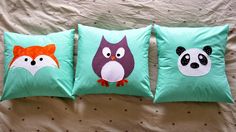 Actividad 2. Realiza los siguientes ejercicios y envíame las evidencias  por el medio que utilizas.https://www.youtube.com/watch?v=pRbS3qtB6j0  Observa el siguiente link con la compañía de tu familia.Actividad 3. Para realizar esta actividad necesitamos una pelota  de plástico y un acompañante donde te ayude a realizar los ejercicios y así  puedas enviar las evidencias cuando realices los ejercicios.Observa el siguiente link y ponte a jugar https://www.youtube.com/watch?v=eAH2TuotCfgActividad 4. https://www.youtube.com/watch?v=nA3pNeMk0_oPara realizar esta actividad necesitamos un espacio amplio y con la compañía de un hermano integrante de la familia busca los implementos  que muestra el video y ponte a jugar. Recuerda que  debes enviarme fotos con evidencias  de tu participación.Actividad 5. Con la ayuda de un adulto consigue 4 bombas para inflar y realiza los siguientes movimientos que indica el video. https://www.youtube.com/watch?v=YVV28-8bwFU r enviar las evidencias.Actividad 6. Con la ayuda de un adulto realiza un baile de tu música preferida y envíame el video corto de 2 minutos como máximo  con diferentes movimientos de expresión corporal.Actividad 7. Realiza  con materiales reciclables un juguete par tu distracción en casa ( papel, plástico, cartón). Recuerda que debes decorar y ser muy creativo. Actividad 8. Después de observar el video recuerda realizar una creación con materiales reciclables. Tomarle una foto y presentarla como exposición de arte. https://www.youtube.com/watch?v=BzlxwgqBRQUActividad 9. Con mucha creatividad agrégale a esta imagen deportiva elementos que le pueden ayudar a ser más llamativo   con colores y objetos.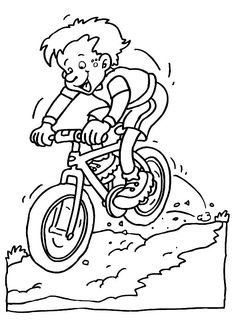 Actividad 10. Dibuja tu deporte favorito con sus elementos de protección necesarios.Actividad 1. Ejecución de  actividades  y desplazamientos con diferentes elementos.Con la a ayuda de un adulto realiza una bolsa para ejecución de actividades. Materiales. Tela de 20 cms de largo  por 15 cms de ancho Aguja e hilo y que un adulto te ayude a coser esta almohada Rellenarla con arena, icopor , granos o relleno de almohada de material ligero o liviano .Cuando ya la tengas lista envíame una evidencia del proceso de su realización y recuerda que debes de decorarla con creatividad puedes utilizar plumones de colores, vinilos o stickers  o pedazos de otras telas para hacerla más llamativa.Actividad 2. Realiza los siguientes ejercicios y envíame las evidencias  por el medio que utilizas.https://www.youtube.com/watch?v=pRbS3qtB6j0  Observa el siguiente link con la compañía de tu familia.Actividad 3. Para realizar esta actividad necesitamos una pelota  de plástico y un acompañante donde te ayude a realizar los ejercicios y así  puedas enviar las evidencias cuando realices los ejercicios.Observa el siguiente link y ponte a jugar https://www.youtube.com/watch?v=eAH2TuotCfgActividad 4. https://www.youtube.com/watch?v=nA3pNeMk0_oPara realizar esta actividad necesitamos un espacio amplio y con la compañía de un hermano integrante de la familia busca los implementos  que muestra el video y ponte a jugar. Recuerda que  debes enviarme fotos con evidencias  de tu participación.Actividad 5. Con la ayuda de un adulto consigue 4 bombas para inflar y realiza los siguientes movimientos que indica el video. https://www.youtube.com/watch?v=YVV28-8bwFU r enviar las evidencias.Actividad 6. Con la ayuda de un adulto realiza un baile de tu música preferida y envíame el video corto de 2 minutos como máximo  con diferentes movimientos de expresión corporal.Actividad 7. Realiza  con materiales reciclables un juguete par tu distracción en casa ( papel, plástico, cartón). Recuerda que debes decorar y ser muy creativo. Actividad 8. Después de observar el video recuerda realizar una creación con materiales reciclables. Tomarle una foto y presentarla como exposición de arte. https://www.youtube.com/watch?v=BzlxwgqBRQUActividad 9. Con mucha creatividad agrégale a esta imagen deportiva elementos que le pueden ayudar a ser más llamativo   con colores y objetos.Actividad 10. Dibuja tu deporte favorito con sus elementos de protección necesarios.Actividad 1. Ejecución de  actividades  y desplazamientos con diferentes elementos.Con la a ayuda de un adulto realiza una bolsa para ejecución de actividades. Materiales. Tela de 20 cms de largo  por 15 cms de ancho Aguja e hilo y que un adulto te ayude a coser esta almohada Rellenarla con arena, icopor , granos o relleno de almohada de material ligero o liviano .Cuando ya la tengas lista envíame una evidencia del proceso de su realización y recuerda que debes de decorarla con creatividad puedes utilizar plumones de colores, vinilos o stickers  o pedazos de otras telas para hacerla más llamativa.Actividad 2. Realiza los siguientes ejercicios y envíame las evidencias  por el medio que utilizas.https://www.youtube.com/watch?v=pRbS3qtB6j0  Observa el siguiente link con la compañía de tu familia.Actividad 3. Para realizar esta actividad necesitamos una pelota  de plástico y un acompañante donde te ayude a realizar los ejercicios y así  puedas enviar las evidencias cuando realices los ejercicios.Observa el siguiente link y ponte a jugar https://www.youtube.com/watch?v=eAH2TuotCfgActividad 4. https://www.youtube.com/watch?v=nA3pNeMk0_oPara realizar esta actividad necesitamos un espacio amplio y con la compañía de un hermano integrante de la familia busca los implementos  que muestra el video y ponte a jugar. Recuerda que  debes enviarme fotos con evidencias  de tu participación.Actividad 5. Con la ayuda de un adulto consigue 4 bombas para inflar y realiza los siguientes movimientos que indica el video. https://www.youtube.com/watch?v=YVV28-8bwFU r enviar las evidencias.Actividad 6. Con la ayuda de un adulto realiza un baile de tu música preferida y envíame el video corto de 2 minutos como máximo  con diferentes movimientos de expresión corporal.Actividad 7. Realiza  con materiales reciclables un juguete par tu distracción en casa ( papel, plástico, cartón). Recuerda que debes decorar y ser muy creativo. Actividad 8. Después de observar el video recuerda realizar una creación con materiales reciclables. Tomarle una foto y presentarla como exposición de arte. https://www.youtube.com/watch?v=BzlxwgqBRQUActividad 9. Con mucha creatividad agrégale a esta imagen deportiva elementos que le pueden ayudar a ser más llamativo   con colores y objetos.Actividad 10. Dibuja tu deporte favorito con sus elementos de protección necesarios.